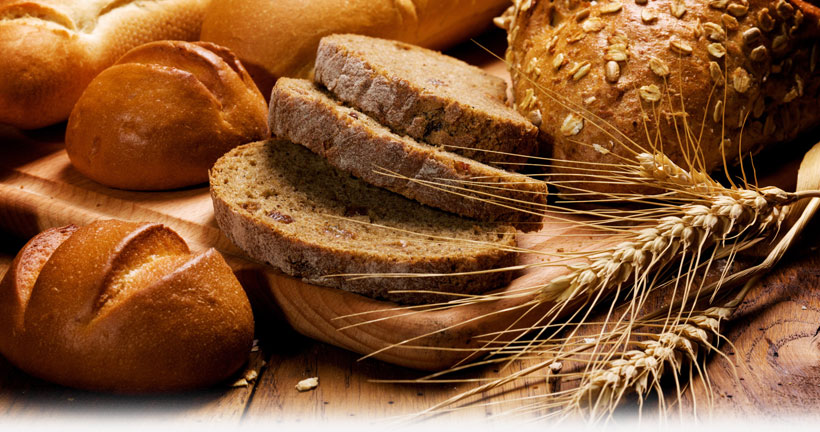 “Eu sou o pão da vida”Amadas irmãs e amados irmãos em Cristo, que todas e todos vocês estejam em paz!O primeiro domingo do mês de agosto (5.8.2018) corresponde ao décimo oitavo domingo do Tempo Comum, cuja leitura evangélica, na sequência da apresentada no domingo anterior que nos trouxe para reflexão o episódio da multiplicação dos pães, novamente nos assegura o empenho de Deus em oferecer o alimento que dá vida ao seu povo, vida definitiva, vida eterna. Lembra-nos, Jesus, que a ação divina vai além de saciar a fome física, ela nos oferece o auxílio para nos proporcionar o crescimento, o amadurecimento, a superação do egoísmo, da ganância e do apego, a tomarmos consciência dos verdadeiros valores em nossa vida. A compaixão de Cristo evidenciada no episódio da multiplicação dos pães, saciando, além da fome biológica, a fome de amor, de liberdade, de justiça, de esperança e de paz, dá sequência, no discurso em Cafarnaum, ao Evangelho deste domingo, à sua apresentação como o verdadeiro alimento, como o “pão” da vida que desceu do céu para dar vida ao mundo. Assim sendo, garante a plena e eterna vida àqueles que O seguem, àqueles que “aceitam esse pão”, isto é, aos que escutam as suas palavras, guardando-as no coração, aos que acolhem os seus valores e aderem à sua proposta, transformando-as em ações cotidianas.Convido a todas e todos a juntos lermos a passagem em tela e sobre ela refletirmos. 24Quando a multidão viu que Jesus não estava ali, nem os seus discípulos, subiu aos barcos e veio para Cafarnaum, à procura de Jesus. 25Encontrando-o do outro lado do mar, disseram-lhe: “Rabi, quando chegaste aqui?” 26Respondeu-lhes Jesus: “Em verdade, em verdade, vos digo: vós me procurais, não porque vistes sinais, mas porque comestes dos pães e vos saciastes. 27Trabalhai, não pelo alimento que se perde, mas pelo alimento que permanece para a vida eterna, alimento que o Filho do Homem vos dará, pois Deus, o Pai, o marcou com seu selo” 28Disseram-lhe, então: “Que faremos para trabalhar nas obras de Deus?” 29Respondeu-lhes Jesus: “A obra de Deus é que creiais naquele que ele enviou”. 30Então lhe perguntaram: “Que sinal realizas, para que vejamos e creiamos em ti? Que obra fazes? 31Nossos pais comeram o maná no deserto, como está escrito: Deu-lhes pão do céu a comer”. 32Respondeu-lhes Jesus: “Em verdade, em verdade, vos digo: não foi Moisés quem vos deu o pão do céu, mas é meu Pai que vos dá o verdadeiro pão do céu; 33porque o pão de Deus é aquele que desce do céu e dá vida ao mundo”. 34Disseram-lhe: “Senhor, dá-nos sempre deste pão!” 35Jesus lhes disse: “Eu sou” o pão da vida. Quem vem a mim, nunca mais terá fome, e o que crê em mim nunca mais terá sede. (Jo 6,24-35)João nos apresenta em seu Evangelho de hoje um episódio ocorrido em Cafarnaum, “no dia seguinte” da multiplicação dos pães e dos peixes. A multidão que tinha sido alimentada pelos pães e peixes multiplicados foi ao encontro de Jesus, logo após perceber o seu regresso a Cafarnaum, do outro lado do lago de onde ocorrera a multiplicação do alimento.Vejam que após terem se saciado de pão e de peixe, de forma graciosa, aquelas pessoas não poderiam deixar Jesus partir, sem que, por algumas vezes, pelo menos, repetisse o gesto amoroso de alimentá-los. E é questionando essa reação de buscarem meramente o alimento físico que Jesus inicia sua fala, lembrando a todas e todos a verdadeira razão de estarem diante Dele – “não porque vistes sinais, mas porque comestes dos pães e vos saciastes.”(v. 26) Na verdade, a multidão não procura Jesus, mas sim a solução dos seus problemas materiais.O Evangelho ora em questão inicia trazendo-nos a fala de Jesus que não se limita à multidão presente naquele episódio, mas atinge todos nós. Levanta o questionamento sobre a razão de irmos ao encontro de Deus, a justificativa de buscarmos a presença divina em nossa vida. Estaríamos nós encantados com possíveis ganhos rotineiros materiais por meio da ação do Senhor, em decorrência de nossos pedidos e de nossa busca? Qual seria a verdadeira razão para desejarmos “seguir” Jesus? Não estaríamos em busca de saciarmos nossa fome material, de suprirmos nossos anseios mundanos? É importante que, logo de início, antes de continuarmos nossa reflexão, tenhamos consciência real de nossos desejos e de nossos interesses pela busca por Deus. Estaríamos compreendendo a verdadeira amorosidade divina ao nos fornecer o “pão” de cada dia? Estaríamos percebendo que, ao nos “alimentar”, Deus nos ensina sobre o amor, sobre a compaixão, e não sobre a ganância, sobre o apego, sobre a busca incessante dos ganhos materiais?Se nos recordarmos da multiplicação dos pães, sua origem deu-se pela compaixão e pelo amor de Cristo aos presentes. Ele desejava dar uma lição sobre amor, partilha e serviço. Porém, a multidão, assim como nós em nosso dia-a-dia, não foi sensível ao profundo significado do gesto, apegando-se às aparências, buscando, em seguida, o que Jesus poderia lhe oferecer gratuitamente – pão em abundância –, gerando, então, em sequência, uma procura interesseira e egoísta, absolutamente contrária à mensagem original de Jesus.Na tentativa de desfazer o equívoco daqueles que por Ele foram alimentados, Jesus dá sequência à sua fala, destacando o que de importante devemos buscar, para que tipo de “alimento” precisamos trabalhar: “Trabalhai, não pelo alimento que se perde, mas pelo alimento que permanece para a vida eterna” (v. 27).Lembro-me das palavras de um devoto de Krishna ao dizer:Como criaturas viventes, somos centelhas pequenas, porém eternas, do ser vivo supremo, apesar de estarmos confinados dentro de corpos materiais, corpos mortais. Não podemos esperar, com bom senso, alcançarmos a felicidade com base em nosso corpo, visto que o corpo certamente ficará doente, velho e, por fim, morrerá. Nosso bem-estar, é claro, só pode repousar no cultivo de nosso eu autêntico e eterno, a alma. Sofremos incessantemente porque nos identificamos com o nosso corpo, o qual é inevitavelmente sitiado pela natureza material. (Ravindra Svarupa Dasa, em “Manifesto por uma Política de Solução Radical”, publicado em Volta ao Supremo)Dessa forma, ainda para o citado autor, para que possamos garantir o bem mais elevado, devemos ter a clareza do nosso verdadeiro eu, para que tenhamos, de forma plena, a consciência da bem-aventurança.Não seria esta a verdadeira mensagem inicial de Jesus ao mostrar-nos a razão para segui-Lo? Para que tenhamos a clareza do que é o “alimento que permanece para a vida eterna”, não teríamos de compreender nosso verdadeiro eu e sua real necessidade de alimentação, bem distinto deste corpo material perecível e limitado? O pão material que alimenta o corpo físico está ligado apenas ao sustento provisório deste corpo finito, pois somos, de fato, “seres espirituais em corpos materiais”.Como exemplo dessa fala, Jesus compara o alimento dado aos ancestrais do povo presente na travessia do deserto – o maná – que, apesar de ter sido presente de Deus, o foi para sustento do corpo, para os possibilitar, fisicamente, de atravessarem as diversidades da vida, bem diferente do alimento oferecido por Cristo Jesus – o pão da vida.Demonstram-se, os presentes, confusos com a fala de Jesus, pois seus costumes sempre foram baseados na busca do alimento material, de lutar pela sobrevivência. Demonstram, então, sua dúvida ao questionarem sobre o que fazerem para receber o pão que Jesus lhes oferece. Creio que dúvida idêntica, em diversos momentos de nossa vida, também apresentamos. Devemos, como se lá estivéssemos, ouvir a resposta de Jesus, que também é para cada um de nós: precisamos aderir a Jesus e ao seu projeto. Se nos atentarmos ao episódio da multiplicação dos pães, as pessoas que dela foram beneficiados não aderiram ao projeto de Jesus, baseado no amor, na partilha e no serviço, apenas seguiram o profeta milagreiro que distribuía, gratuitamente, pão e peixes em abundância. Ocorre que, para recebermos o alimento que dá vida eterna e definitiva, faz-se necessário que acolhamos as propostas de Jesus, sua Palavra, sua Verdade, transformando-as em realidade em nosso cotidiano, vivendo o amor verdadeiro, a partilha fraterna e o serviço humilde e desinteressado. Precisamos, assim, além de acolher esse “pão”, interiorizá-lo e torná-lo ação vivida.Finalizando a passagem em tela, Jesus identifica-se, não apenas como o “portador” do pão da vida, mas como o próprio “pão”, oferecido a todos para saciarem a fome e sede de vida verdadeira, rica e abundante. Comer deste “pão” não significa tão somente intitularmo-nos cristãos, expressarmos ser seguidores de Cristo Jesus, mas se faz necessário que acolhamos sua proposta, assimilando os seus valores e interiorizando a sua forma de viver. Seguir Jesus, e muitos o fazem mesmo sem saber, significa deixar que a sua proposta de vida, após ser acolhida, transforme-se em gestos concretos de amor, de partilha e de serviço.Permitam-me encerrar esta reflexão trazendo um rico questionamento apresentado pelos Dehonianos Português (Província Portuguesa dos Sacerdotes do Coração de Jesus):O caminho que percorremos nesta terra é sempre um caminho marcado pela procura da nossa realização, da nossa felicidade, da vida plena e verdadeira. Temos fome de vida, de amor, de felicidade, de justiça, de paz, de esperança, de transcendência e procuramos, de mil formas, saciar essa fome; mas continuamos sempre insatisfeitos, tropeçando na nossa finitude, em respostas parciais, em tentativas falhadas de realização, em esquemas equívocos, em falsas miragens de felicidade e de realização, em valores efémeros, em propostas que parecem sedutoras mas que só geram escravidão e dependência… Na verdade, o dinheiro, o poder, a realização profissional, o êxito, o reconhecimento social, os prazeres, os amigos são valores efémeros que não chegam para “encher” totalmente a nossa vida e para lhe dar um sentido pleno. Como podemos “encher” a nossa vida e dar-lhe pleno significado? Onde encontrar o “pão” que mata a nossa fome de vida?A recusa de Jesus em realizar gestos espectaculares mostra que, normalmente, Deus não vem ao encontro do homem para lhe oferecer a sua vida em gestos portentosos, que deixam toda a gente espantada e que testemunham, de forma inequívoca, a sua presença no mundo; (...) Deus vem, todos os dias, ao encontro do homem e, sem forçar nem se impor, (...) ensina-lhe os caminhos do amor, da partilha, do serviço. Convém que nos familiarizemos com os métodos de Deus, para o conseguirmos perceber e encontrar, no caminho da nossa vida.Um fraterno abraço e que a paz do Senhor esteja sempre na vida de vocês!Rev. Frei João Milton